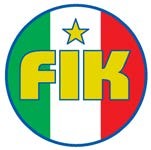 02/10/2023 – Lett. n°.10/23	Alle Società/Associazioni affiliateOGGETTO: Incontri Regionali per Agonisti/preagonistiINCONTRI REGIONALI AGONISTI E PREAGONISTIVengono organizzati DUE incontri regionali per Agonisti e Preagonisti, in cui verrà eseguito uno specifico programma di lavoro distinto tra le due specialità: kata e kumite. Questi incontri rappresentano un’importante opportunità atta a fornire ulteriori strumenti per la crescita del livello tecnico e prestazionale dei nostri atleti e che non vuole sostituirsi al fondamentale operato delle associazioni, bensì affiancarsi a tale lavoro offrendo situazioni di approfondimento, confronto ed arricchimento. Per tali premesse e principi di fondamento, mi auguro che ci sia una massiva ed allargata partecipazione all’intera iniziativa.Gli incontri si svolgeranno con il seguente calendario:domenica 15 ottobre 2023 dalle 09:00 alle 12:00 presso il Palazzetto dello Sport in via Sant Antonio da Padova a Mariano Comense, frazione Perticato CO.  domenica 21 gennaio 2024 dalle 09:00 alle 12:00 presso il Palazzetto dello Sport in via Cabella Lattuada a Oggiono LC.Gli stage agonisti/preagonisti saranno tenuti da docenti Nazionali/RegionaliGli incontri sono aperti a tutti gli atleti agonisti dai 12 anni ai 40 anni e per preagonisti dai 7 agli 11 anni purchè tesserati FIK. Per quanto riguarda il grado minimo, a seguito di richieste dalle società e specifica valutazione e programmazione tecnica, è stato fissato:AGONISTI e Preagonisti : per le specialità kata e kumite grado minimo	Cintura gialla. Programma 1° incontroLe quote di partecipazione sono:Agonisti:	€ 15.00 di iscrizione ad ogni singolo appuntamento da versare in sede d’ incontroPreagonisti: € 10.00 di iscrizione ad ogni singolo appuntamento da versare in sede d’ incontroPer il primo incontro le iscrizioni dovranno pervenire alla segreteria del Comitato Regionale Fik Lombardia (email: lombardia@federkarate.it) attraverso l’allegato modulo entro e non oltre giovedì 12 ottobre 2023.Non verranno accettate iscrizioni in sede di stageCon l’augurio di una numerosa partecipazione da parte di tutti, saluto cordialmente.Segreteria FIKComitato Regionale Lombardia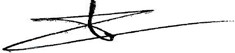 Federazione Italiana Karate – Comitato Regionale LombardiaVia San Vittore 79 - 24041 Brembate BG	.C.F. 95199880162T: +39 338 2125594 – @: lombardia@federkarate.it – W: www.federkarate.it/lombardialKata cinture marroni-nereM° Antonio SilvaniSpecializzazione kata da garaKata cinture colorateM° Alfredo PirolaStudio/prove kata HeianKumiteM° Mo Ndi MarcelKumite SanbonKumteM° Gianmarco CitelliKumte Jppon